L'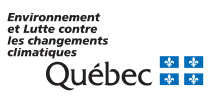 RenseignementsRespect de toute autre norme, condition, restriction ou interdiction prescrite par la Loi sur la qualité de l’environnement (RLRQ, chapitre Q2, ci-après la LQE), par l’un de ses règlements ou par une autorisation gouvernementale (décret)Les dispositions de la LQE relatives aux déclarations de conformité n’ont pas pour effet de restreindre tout pouvoir que peut exercer le ministre dans le cas où l’activité qui a fait l’objet d’une déclaration de conformité est réalisée en contravention avec cette loi ou avec l’un de ses règlements. En outre, la personne ou la municipalité qui ne respecte pas les conditions prévues est réputée avoir réalisé son activité sans approbation de plan de réhabilitation et est passible des recours, sanctions et amendes applicables. De plus, la présente déclaration de conformité ne dispense pas le déclarant de se conformer aux obligations légales prévues par toute autre loi ou par tout autre règlement fédéral, provincial ou municipal (article 31.0.10 de la LQE).Changement d’une activité déclaréeDans le cas où les conditions relatives au dépôt d’une DC pour la réhabilitation d’un terrain en vertu de l’article 2.4 du RPRT ne peuvent pas être respectées, la personne ou la municipalité qui a cessé une activité visée par l’annexe III du RPRT ou qui projette de changer l’utilisation d’un terrain sur lequel s’est exercée une telle activité est tenue de soumettre au ministre, pour approbation, un plan de réhabilitation précisant les mesures qui seront prises pour protéger les êtres humains, les autres espèces vivantes, l’environnement en général et les biens. Ce plan doit être accompagné d’un calendrier d’exécution et, le cas échéant, d’un plan de démantèlement des installations présentes sur le terrainCaractère public des déclarations de conformitéLes déclarations de conformité ont un caractère public. Elles sont accessibles à toute personne qui en fait la demande au ministre. La LQE établit le droit, pour tous, à la qualité de l’environnement. Ainsi, l'article 118.4 de cette loi prévoit que toute personne a droit d'obtenir copie de tout renseignement détenu par le Ministère concernant la présence d'un contaminant dans l'environnement ou copie de toute étude déposée dans le cadre d’un projet. La confidentialité des renseignements personnels détenus par le Ministère est protégée, en vertu du Règlement sur la diffusion de l’information et sur la protection des renseignements personnels de la Loi sur l’accès aux documents des organismes publics et sur la protection des renseignements personnels. Consultez la page Accès aux documents et protection des renseignements personnels pour plus d’information. Conservation des documentsTous les renseignements et documents transmis au ministre ainsi que tous ceux nécessaires à leur production doivent être conservés tout au long de la réalisation de l’activité et pour une période de cinq ans. Ces documents et renseignements doivent être transmis au ministre dans les 20 jours suivant sa demande. Dispositions pénalesQuiconque produit ou signe une déclaration fausse ou trompeuse commet une infraction et est passible, dans le cas d’une personne physique, d’une amende de 5 000 $ à 500 000 $ ou, malgré l’article 231 du Code de procédure pénale (RLRQ, chapitre C-25.1), d’une peine d’emprisonnement maximale de 18 mois, ou des deux à la fois, et, dans les autres cas, d’une amende de 15 000 $ à 3 000 000 $ selon l’article 115.31 de la LQE.De plus, lorsqu’une poursuite pénale est intentée, pour l’un de ces motifs, contre un professionnel au sens du Code des professions (RLRQ, chapitre C-26), le ministre doit en informer le syndic de l’ordre professionnel concerné.Les articles 115.32 et 115.35 à 115.46 de la LQE s’appliquent à une infraction visée au premier alinéa de l’article 115.31 de cette loi, avec les adaptations nécessaires.Identification de la déclaration de conformité qui fait l’objet de la mise à jour Identification du représentant si requisMise à jour de la déclaration de conformité Les engagements du formulaire de déclaration de conformité ne peuvent faire l’objet d’une mise à jour. La présente section est dédiée à mettre à jour les informations fournies antérieurement lors du dépôt du formulaire de déclaration de conformité. Les colonnes «Section du formulaire » ci-dessous réfèrent à la section du formulaire de déclaration de conformité soumis par le déclarant et non aux sections des formulaires actuellement disponibles sur notre site Internet. Mise à jour de la section identification du déclarantLa mise à jour de cette section doit permettre de corriger une erreur ou de signaler un changement d’adresse. Il n’est pas possible de modifier le déclarant. Mise à jour de la section localisationLa mise à jour de cette section doit permettre de corriger une erreur dans le respect des conditions du RPRT. Mise à jour  de la section renseignements obligatoiresLa mise à jour de cette section doit permettre de modifier le nom de l’entreprise qui exécutera les travaux d’excavation, ses coordonnées ou les coordonnées des lieux où seront envoyés les sols contaminés, les matériaux de démantèlement ou les eaux récupérées dans le respect des conditions de la LQE ou ses règlements. Mise à jour de la section description Mise à jour du calendrier requis par la déclaration de conformité Déclaration du déclarant ou de son représentant Mise à jourChangement à l’un des renseignements et documents fournis dans le cadre d’une déclaration de conformité selon les modalités de l'article 2.6 du Règlement sur la protection et la réhabilitation des terrains.Transmission de la mise à jourVeuillez transmettre le formulaire de mise à jour ainsi que tous les documents requis, par courriel à declaration.conformite@environnement.gouv.qc.ca. Numéro de l’accusé de réception du Ministère :                                                                                                                                               Le numéro se trouve dans l'en-tête de l’accusé réception. Nom :      Nom :      Nom :      Numéro d’entreprise du Québec (s’il y a lieu) :      Numéro d’entreprise du Québec (s’il y a lieu) :      Numéro d’entreprise du Québec (s’il y a lieu) :      Adresse (numéro et rue) :      Adresse (numéro et rue) :      Adresse (numéro et rue) :      Municipalité :      Municipalité :      Municipalité :      Province :      Pays :      Code postal :      Téléphone :      	Poste :      Courriel :      Courriel :      Compléter le tableau ci-dessous si requis Compléter le tableau ci-dessous si requis Compléter le tableau ci-dessous si requis Section du formulaireTitreMise à jour Exemple : IdentificationAdresse (numéro et rue)1234 rue exempleCompléter le tableau ci-dessous si requis Compléter le tableau ci-dessous si requis Compléter le tableau ci-dessous si requis Section du formulaireTitreMise à jour Exemple : Cadastre rénové du QuébecLots1 000 000Compléter le tableau ci-dessous si requis Compléter le tableau ci-dessous si requis Compléter le tableau ci-dessous si requis Section du formulaireTitre ou numéro de ligneMise à jour Exemple : Section 5.1EntrepriseCompagnie ABCCompléter le tableau ci-dessous si requis Compléter le tableau ci-dessous si requis Compléter le tableau ci-dessous si requis Section du formulaireTitreMise à jour Exemple : section 6.2Nature des contaminantsSupérieur aux valeurs limites de l’annexe II du RPRTCompléter le tableau ci-dessous si requis Compléter le tableau ci-dessous si requis Compléter le tableau ci-dessous si requis Type de documentTitreMise à jour Document jointCalendrierJe déclare que tous les renseignements et documents fournis dans le cadre de la présente mise à jour sont complets et exacts. Toute fausse déclaration peut entraîner des sanctions en vertu de la LQE.  Je déclare que la mise à jour respecte toutes les conditions d’admissibilités de la déclaration de conformité.Je déclare que tous les engagements, renseignements et documents fournis dans le cadre de la déclaration de conformité à laquelle la mise à jour fait référence seront respectés.L’activité sera réalisée conformément à toute norme, condition, restriction et interdiction prescrites en vertu de la LQE ou de l’un de ses règlements ou prescrites par une autorisation délivrée au terme d’une procédure d’évaluation et d’examen des impacts.Prénom et nom du déclarant :       _________________________________ Signature : _____________________________________________Date : 